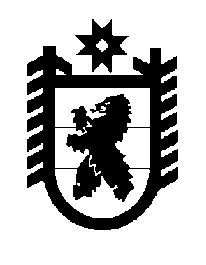 Российская Федерация Республика Карелия    ПРАВИТЕЛЬСТВО РЕСПУБЛИКИ КАРЕЛИЯРАСПОРЯЖЕНИЕот  1 февраля 2018 года № 66р-Пг. Петрозаводск Внести в состав Координационного совета по охране труда при Правительстве Республики Карелия (далее – Координационный совет), утвержденный распоряжением Правительства Республики Карелия 
от 18 апреля 2005 года № 96р-П (Собрание законодательства Республики Карелия, 2005, № 4, ст. 392; 2017, № 3, ст. 482), следующие изменения:1) включить в состав Координационного совета следующих лиц:Ермолинский А.М. – ведущий инженер федерального казенного учреждения «Центр управления в кризисных ситуациях Главного управления МЧС России по Республике Карелия» (по согласованию);Крылова Е.Е. – заведующая республиканским центром профпатологии государственного бюджетного учреждения здравоохранения Республики Карелия «Республиканская больница им. В.А. Баранова»;Кузьмичева Е.Т. – исполняющий обязанности первого заместителя Министра здравоохранения Республики Карелия – начальник управления Министерства здравоохранения Республики Карелия;Сергеева О.А. – начальник отдела Управления труда и занятости Республики Карелия;2) указать новые должности следующих лиц:Фролова Е.Е. – Начальник Управления труда и занятости Республики Карелия, председатель Координационного совета;Кушнерова Н.Н. – заместитель Начальника Управления труда и занятости Республики Карелия, заместитель председателя Координационного совета; Дерюжина С.В. – ведущий специалист Управления труда и занятости Республики Карелия, секретарь Координационного совета;Бакунович И.В. – управляющий государственным учреждением региональным отделением Фонда социального страхования Российской Федерации по Республике Карелия (по согласованию);Кугачева Т.Н. – ведущий специалист Управления труда и занятости Республики Карелия;Рыжих М.А. – заместитель начальника отдела Управления труда и занятости Республики Карелия;3) исключить из состава Координационного совета Баскина В.А., Ефименко Ю.Г., Сальникова А.А., Соколову О.А., Федотова Н.Н.
           Глава Республики Карелия                                                              А.О. Парфенчиков